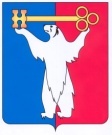 АДМИНИСТРАЦИЯ ГОРОДА НОРИЛЬСКАКРАСНОЯРСКОГО КРАЯРАСПОРЯЖЕНИЕ02.06.2023                 	                     г.Норильск	                                           № 3756О согласовании изменения вида разрешенного использования земельного участка Рассмотрев заявление Публичного акционерного общества «Горно-металлургическая компания «Норильский никель» (ИНН 8401005730, ОГРН 1028400000298), в соответствии с абзацем 11 подраздела 1.3.3.2 раздела 1.3, пунктом 3 раздела 3.3 Главы 1 части I Правил землепользования и застройки муниципального образования город Норильск, утвержденных решением Норильского городского Совета депутатов от 10.11.2009 № 22-533,Согласовать изменение вида разрешенного использования земельного участка с кадастровым номером 24:55:0000000:279 «Производственная деятельность» на вид разрешенного использования «трубопроводный транспорт», расположенного в зоне инженерной инфраструктуры (ИИ) по адресу: Российская Федерация, Красноярский край, городской округ город Норильск, Вальковское шоссе, 16 км, № 53/4.Управлению по градостроительству и землепользованию Администрации города Норильска копию настоящего распоряжения направить в адрес Управления Федеральной службы государственной регистрации, кадастра и картографии по Красноярскому краю для внесения изменения в сведения о земельном участке в государственный кадастр недвижимости в течение 5 рабочих дней с даты его издания.3. Опубликовать настоящее распоряжение в газете «Заполярная правда» и разместить его на официальном сайте муниципального образования город Норильск.4. Контроль исполнения пункта 2 настоящего распоряжения оставляю за собой.Заместитель Главы города Норильска по земельно-имущественным отношениям и развитию предпринимательства 						        Д.А. Бусов